おちゃらかでお茶のミニ講座　VOL.3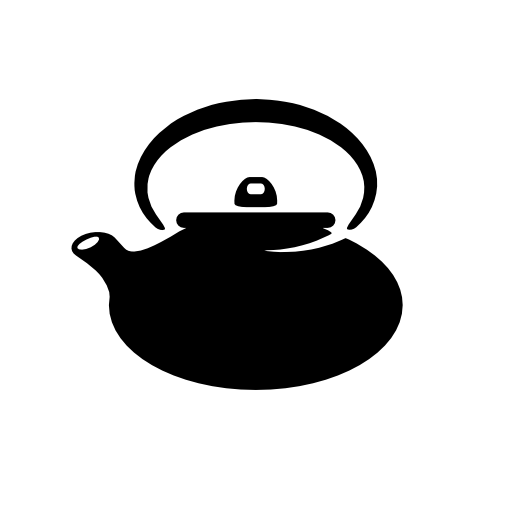 　　　　　　　好評につき、定期開催します。今回は秋編もご用意しました。　　　　　　　日本茶は国内では消費が下がり、世界では和食の世界遺産登録や健康志向で人気が高まっています。おちゃらかでお茶のミニ講座　VOL.3　　　　　　　好評につき、定期開催します。今回は秋編もご用意しました。　　　　　　　日本茶は国内では消費が下がり、世界では和食の世界遺産登録や健康志向で人気が高まっています。おちゃらかでお茶のミニ講座　VOL.3　　　　　　　好評につき、定期開催します。今回は秋編もご用意しました。　　　　　　　日本茶は国内では消費が下がり、世界では和食の世界遺産登録や健康志向で人気が高まっています。おちゃらかでお茶のミニ講座　VOL.3　　　　　　　好評につき、定期開催します。今回は秋編もご用意しました。　　　　　　　日本茶は国内では消費が下がり、世界では和食の世界遺産登録や健康志向で人気が高まっています。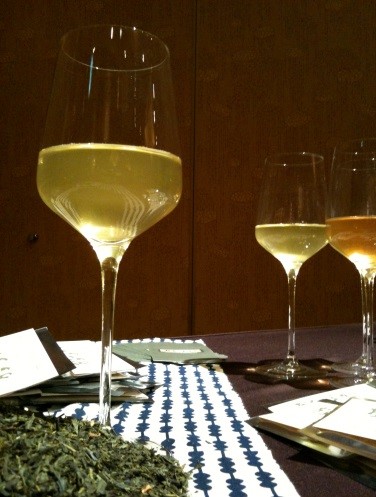 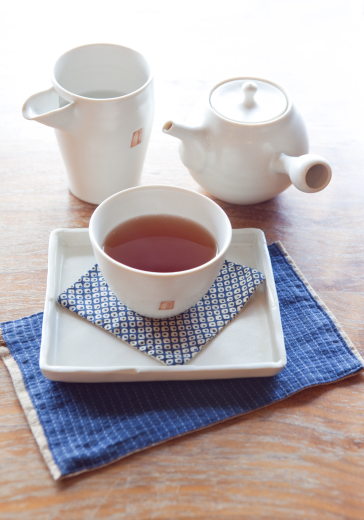 知っているようで知らないお茶の事。やさしくお伝えします。【第１回】お茶の歴史　　9/28（水）　※初回のみ曜日が異なります。歴史の授業で習った出来事の裏にはお茶が関係していた!?【第２回】お茶の種類　　10/11（火）急須だけではない楽しみ方。ホームパーティーで試してみたくなること必至!!【第３回】お茶の淹れ方　　10/25（火）淹れ方も色々。実際に淹れながら、コツをつかみましょう。【第４回】フレーバー日本茶飲み比べ　　11/8（火）色々なフレーバー日本茶をご用意致します。好みの一品が見つかるかも。　■〈料金〉1000円（税抜き）知っているようで知らないお茶の事。やさしくお伝えします。【第１回】お茶の歴史　　9/28（水）　※初回のみ曜日が異なります。歴史の授業で習った出来事の裏にはお茶が関係していた!?【第２回】お茶の種類　　10/11（火）急須だけではない楽しみ方。ホームパーティーで試してみたくなること必至!!【第３回】お茶の淹れ方　　10/25（火）淹れ方も色々。実際に淹れながら、コツをつかみましょう。【第４回】フレーバー日本茶飲み比べ　　11/8（火）色々なフレーバー日本茶をご用意致します。好みの一品が見つかるかも。　■〈料金〉1000円（税抜き）知っているようで知らないお茶の事。やさしくお伝えします。【第１回】お茶の歴史　　9/28（水）　※初回のみ曜日が異なります。歴史の授業で習った出来事の裏にはお茶が関係していた!?【第２回】お茶の種類　　10/11（火）急須だけではない楽しみ方。ホームパーティーで試してみたくなること必至!!【第３回】お茶の淹れ方　　10/25（火）淹れ方も色々。実際に淹れながら、コツをつかみましょう。【第４回】フレーバー日本茶飲み比べ　　11/8（火）色々なフレーバー日本茶をご用意致します。好みの一品が見つかるかも。　■〈料金〉1000円（税抜き）　【○○の秋+茶】フレーバー日本茶と楽しむ情緒的な秋の季節。【第１回】食欲の秋　　9/29（木）　　※初回のみ曜日が異なります。食べ物とお茶のペアリングで楽しむ秋。【第２回】俳句（川柳）の秋　　10/12（水）みなさんでお茶を飲みながら、考えてわいわい発表してみませんか。テーマはお茶や秋など。優秀者にはプレゼントも!?【第３回】読書の秋　　10/26（水）　　自分がおすすめの本を参加者全員にプレゼン発表。読みたい本に合わせるお茶がイメージできるかも。【第４回】芸術の秋　　11/9（水）　　※最終回のみ14：00～15：00（その後散策）日本橋の歴史を浮世絵から学んでみませんか。ご希望の方は、座学の後、実際に街を散策してみましょう。■〈料金〉【第1、4回】1500円　　【第2、3回】1000円　　（各税抜き）　【○○の秋+茶】フレーバー日本茶と楽しむ情緒的な秋の季節。【第１回】食欲の秋　　9/29（木）　　※初回のみ曜日が異なります。食べ物とお茶のペアリングで楽しむ秋。【第２回】俳句（川柳）の秋　　10/12（水）みなさんでお茶を飲みながら、考えてわいわい発表してみませんか。テーマはお茶や秋など。優秀者にはプレゼントも!?【第３回】読書の秋　　10/26（水）　　自分がおすすめの本を参加者全員にプレゼン発表。読みたい本に合わせるお茶がイメージできるかも。【第４回】芸術の秋　　11/9（水）　　※最終回のみ14：00～15：00（その後散策）日本橋の歴史を浮世絵から学んでみませんか。ご希望の方は、座学の後、実際に街を散策してみましょう。■〈料金〉【第1、4回】1500円　　【第2、3回】1000円　　（各税抜き）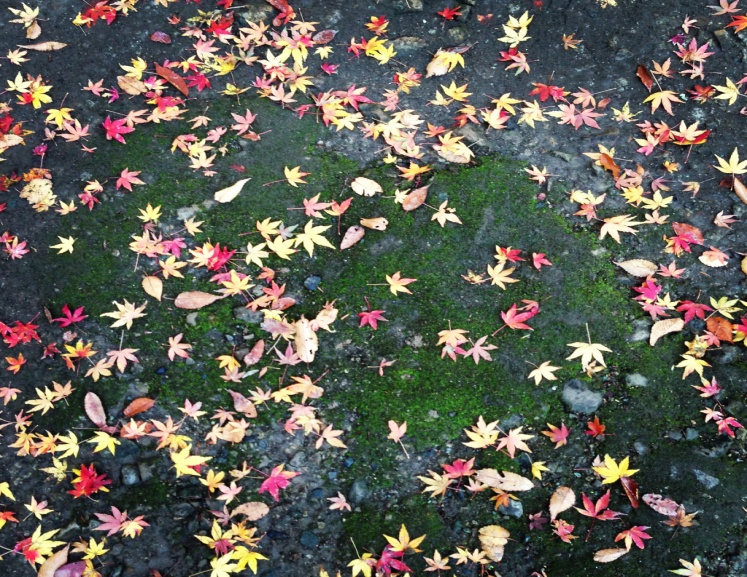 【お問合せ】店舗スタッフまで。　又はTEL：03-6262-1505　mail：info@ocharaka.co.jp　　お気軽にどうそ。【お問合せ】店舗スタッフまで。　又はTEL：03-6262-1505　mail：info@ocharaka.co.jp　　お気軽にどうそ。【お問合せ】店舗スタッフまで。　又はTEL：03-6262-1505　mail：info@ocharaka.co.jp　　お気軽にどうそ。最大催行人数　8名最少催行人数　3名